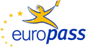 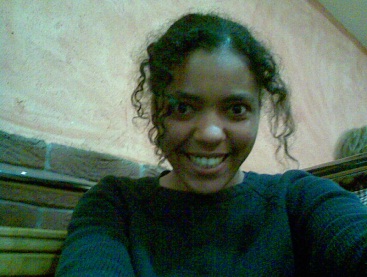 EuropassCurriculum VitaeEuropassCurriculum VitaePersonal informationPersonal informationFirst name(s) / Surname(s)First name(s) / Surname(s)Sara Diogo Reis BaptistaSara Diogo Reis BaptistaSara Diogo Reis BaptistaSara Diogo Reis BaptistaSara Diogo Reis BaptistaSara Diogo Reis BaptistaSara Diogo Reis BaptistaSara Diogo Reis BaptistaSara Diogo Reis BaptistaSara Diogo Reis BaptistaSara Diogo Reis BaptistaAddress(es)Address(es)Rua de Entrecampos, n18, 1Dto, 1000-152, LisboaPortugalRua de Entrecampos, n18, 1Dto, 1000-152, LisboaPortugalRua de Entrecampos, n18, 1Dto, 1000-152, LisboaPortugalRua de Entrecampos, n18, 1Dto, 1000-152, LisboaPortugalRua de Entrecampos, n18, 1Dto, 1000-152, LisboaPortugalRua de Entrecampos, n18, 1Dto, 1000-152, LisboaPortugalRua de Entrecampos, n18, 1Dto, 1000-152, LisboaPortugalRua de Entrecampos, n18, 1Dto, 1000-152, LisboaPortugalRua de Entrecampos, n18, 1Dto, 1000-152, LisboaPortugalRua de Entrecampos, n18, 1Dto, 1000-152, LisboaPortugalRua de Entrecampos, n18, 1Dto, 1000-152, LisboaPortugalMobile:Mobile:+351 91 429 65 37+351 91 429 65 37+351 91 429 65 37+351 91 429 65 37+351 91 429 65 37+351 91 429 65 37+351 91 429 65 37+351 91 429 65 37+351 91 429 65 37+351 91 429 65 37+351 91 429 65 37E-mailE-mailsdiogoreisb@gmail.comsdiogoreisb@gmail.comsdiogoreisb@gmail.comsdiogoreisb@gmail.comsdiogoreisb@gmail.comsdiogoreisb@gmail.comsdiogoreisb@gmail.comsdiogoreisb@gmail.comsdiogoreisb@gmail.comsdiogoreisb@gmail.comsdiogoreisb@gmail.comNationalityNationalityPortuguesePortuguesePortuguesePortuguesePortuguesePortuguesePortuguesePortuguesePortuguesePortuguesePortugueseDate of birthDate of birth20-09-8520-09-8520-09-8520-09-8520-09-8520-09-8520-09-8520-09-8520-09-8520-09-8520-09-85GenderGenderFemaleFemaleFemaleFemaleFemaleFemaleFemaleFemaleFemaleFemaleFemaleOccupational fieldOccupational fieldTranslator/Reviser from English/Spanish to European PortugueseTranslator/Reviser from English/Spanish to European PortugueseTranslator/Reviser from English/Spanish to European PortugueseTranslator/Reviser from English/Spanish to European PortugueseTranslator/Reviser from English/Spanish to European PortugueseTranslator/Reviser from English/Spanish to European PortugueseTranslator/Reviser from English/Spanish to European PortugueseTranslator/Reviser from English/Spanish to European PortugueseTranslator/Reviser from English/Spanish to European PortugueseTranslator/Reviser from English/Spanish to European PortugueseTranslator/Reviser from English/Spanish to European PortugueseWork experienceWork experienceDatesDatesMay 2006 – October 2008May 2006 – October 2008May 2006 – October 2008May 2006 – October 2008May 2006 – October 2008May 2006 – October 2008May 2006 – October 2008May 2006 – October 2008May 2006 – October 2008May 2006 – October 2008May 2006 – October 2008Occupation or position heldOccupation or position heldFreelance TranslatorFreelance TranslatorFreelance TranslatorFreelance TranslatorFreelance TranslatorFreelance TranslatorFreelance TranslatorFreelance TranslatorFreelance TranslatorFreelance TranslatorFreelance TranslatorMain activities and responsibilitiesMain activities and responsibilitiesTranslation of documentaries for subsequent dubbingTranslation of documentaries for subsequent dubbingTranslation of documentaries for subsequent dubbingTranslation of documentaries for subsequent dubbingTranslation of documentaries for subsequent dubbingTranslation of documentaries for subsequent dubbingTranslation of documentaries for subsequent dubbingTranslation of documentaries for subsequent dubbingTranslation of documentaries for subsequent dubbingTranslation of documentaries for subsequent dubbingTranslation of documentaries for subsequent dubbingName and address of employerName and address of employerMatinha Estúdios SomRua 2 da Matinha, Lisboa, PortugalMatinha Estúdios SomRua 2 da Matinha, Lisboa, PortugalMatinha Estúdios SomRua 2 da Matinha, Lisboa, PortugalMatinha Estúdios SomRua 2 da Matinha, Lisboa, PortugalMatinha Estúdios SomRua 2 da Matinha, Lisboa, PortugalMatinha Estúdios SomRua 2 da Matinha, Lisboa, PortugalMatinha Estúdios SomRua 2 da Matinha, Lisboa, PortugalMatinha Estúdios SomRua 2 da Matinha, Lisboa, PortugalMatinha Estúdios SomRua 2 da Matinha, Lisboa, PortugalMatinha Estúdios SomRua 2 da Matinha, Lisboa, PortugalMatinha Estúdios SomRua 2 da Matinha, Lisboa, PortugalType of business or sectorType of business or sectorSubbing and DubbingSubbing and DubbingSubbing and DubbingSubbing and DubbingSubbing and DubbingSubbing and DubbingSubbing and DubbingSubbing and DubbingSubbing and DubbingSubbing and DubbingSubbing and DubbingDatesDatesMay 2011 – June 2011May 2011 – June 2011May 2011 – June 2011May 2011 – June 2011May 2011 – June 2011May 2011 – June 2011May 2011 – June 2011May 2011 – June 2011May 2011 – June 2011May 2011 – June 2011May 2011 – June 2011Occupation or position heldOccupation or position heldAdministrative Assistant (Intern)Administrative Assistant (Intern)Administrative Assistant (Intern)Administrative Assistant (Intern)Administrative Assistant (Intern)Administrative Assistant (Intern)Administrative Assistant (Intern)Administrative Assistant (Intern)Administrative Assistant (Intern)Administrative Assistant (Intern)Administrative Assistant (Intern)Main activities and responsibilitiesMain activities and responsibilitiesCustomer greeting, receiving and processing documentation, archiving, writing of letters and e-mails to financial institutions and customers.Customer greeting, receiving and processing documentation, archiving, writing of letters and e-mails to financial institutions and customers.Customer greeting, receiving and processing documentation, archiving, writing of letters and e-mails to financial institutions and customers.Customer greeting, receiving and processing documentation, archiving, writing of letters and e-mails to financial institutions and customers.Customer greeting, receiving and processing documentation, archiving, writing of letters and e-mails to financial institutions and customers.Customer greeting, receiving and processing documentation, archiving, writing of letters and e-mails to financial institutions and customers.Customer greeting, receiving and processing documentation, archiving, writing of letters and e-mails to financial institutions and customers.Customer greeting, receiving and processing documentation, archiving, writing of letters and e-mails to financial institutions and customers.Customer greeting, receiving and processing documentation, archiving, writing of letters and e-mails to financial institutions and customers.Customer greeting, receiving and processing documentation, archiving, writing of letters and e-mails to financial institutions and customers.Customer greeting, receiving and processing documentation, archiving, writing of letters and e-mails to financial institutions and customers.Name and address of employerName and address of employerExChange AlamedaRua Ângela Pinto, Mercado Arroios - loja 301900-067, Lisboa, PortugalExChange AlamedaRua Ângela Pinto, Mercado Arroios - loja 301900-067, Lisboa, PortugalExChange AlamedaRua Ângela Pinto, Mercado Arroios - loja 301900-067, Lisboa, PortugalExChange AlamedaRua Ângela Pinto, Mercado Arroios - loja 301900-067, Lisboa, PortugalExChange AlamedaRua Ângela Pinto, Mercado Arroios - loja 301900-067, Lisboa, PortugalExChange AlamedaRua Ângela Pinto, Mercado Arroios - loja 301900-067, Lisboa, PortugalExChange AlamedaRua Ângela Pinto, Mercado Arroios - loja 301900-067, Lisboa, PortugalExChange AlamedaRua Ângela Pinto, Mercado Arroios - loja 301900-067, Lisboa, PortugalExChange AlamedaRua Ângela Pinto, Mercado Arroios - loja 301900-067, Lisboa, PortugalExChange AlamedaRua Ângela Pinto, Mercado Arroios - loja 301900-067, Lisboa, PortugalExChange AlamedaRua Ângela Pinto, Mercado Arroios - loja 301900-067, Lisboa, PortugalType of business or sectorType of business or sectorFinancial ConsultingFinancial ConsultingFinancial ConsultingFinancial ConsultingFinancial ConsultingFinancial ConsultingFinancial ConsultingFinancial ConsultingFinancial ConsultingFinancial ConsultingFinancial ConsultingEducation and trainingEducation and trainingDatesDates2010-20112010-20112010-20112010-20112010-20112010-20112010-20112010-20112010-20112010-20112010-2011Title of qualification awardedTitle of qualification awardedAdministrative Assistant (1700h course including 210h internship)Administrative Assistant (1700h course including 210h internship)Administrative Assistant (1700h course including 210h internship)Administrative Assistant (1700h course including 210h internship)Administrative Assistant (1700h course including 210h internship)Administrative Assistant (1700h course including 210h internship)Administrative Assistant (1700h course including 210h internship)Administrative Assistant (1700h course including 210h internship)Administrative Assistant (1700h course including 210h internship)Administrative Assistant (1700h course including 210h internship)Administrative Assistant (1700h course including 210h internship)Principal subjects/occupational skills coveredPrincipal subjects/occupational skills coveredBasic Notions of law and accounting; working with Microsoft Office (Word, Excel, Access, PowerPoint, Outlook); writing skills including formal letters in both English and PortugueseBasic Notions of law and accounting; working with Microsoft Office (Word, Excel, Access, PowerPoint, Outlook); writing skills including formal letters in both English and PortugueseBasic Notions of law and accounting; working with Microsoft Office (Word, Excel, Access, PowerPoint, Outlook); writing skills including formal letters in both English and PortugueseBasic Notions of law and accounting; working with Microsoft Office (Word, Excel, Access, PowerPoint, Outlook); writing skills including formal letters in both English and PortugueseBasic Notions of law and accounting; working with Microsoft Office (Word, Excel, Access, PowerPoint, Outlook); writing skills including formal letters in both English and PortugueseBasic Notions of law and accounting; working with Microsoft Office (Word, Excel, Access, PowerPoint, Outlook); writing skills including formal letters in both English and PortugueseBasic Notions of law and accounting; working with Microsoft Office (Word, Excel, Access, PowerPoint, Outlook); writing skills including formal letters in both English and PortugueseBasic Notions of law and accounting; working with Microsoft Office (Word, Excel, Access, PowerPoint, Outlook); writing skills including formal letters in both English and PortugueseBasic Notions of law and accounting; working with Microsoft Office (Word, Excel, Access, PowerPoint, Outlook); writing skills including formal letters in both English and PortugueseBasic Notions of law and accounting; working with Microsoft Office (Word, Excel, Access, PowerPoint, Outlook); writing skills including formal letters in both English and PortugueseBasic Notions of law and accounting; working with Microsoft Office (Word, Excel, Access, PowerPoint, Outlook); writing skills including formal letters in both English and PortugueseName and type of organisation providing education and trainingName and type of organisation providing education and trainingCITEFORMA – Centro de Formação Profissional dos Trabalhadores de Escritório, Comércio, Serviços e Novas Tecnologias (Professional Training Centre for Office, Commerce, Service and IT Workers)CITEFORMA – Centro de Formação Profissional dos Trabalhadores de Escritório, Comércio, Serviços e Novas Tecnologias (Professional Training Centre for Office, Commerce, Service and IT Workers)CITEFORMA – Centro de Formação Profissional dos Trabalhadores de Escritório, Comércio, Serviços e Novas Tecnologias (Professional Training Centre for Office, Commerce, Service and IT Workers)CITEFORMA – Centro de Formação Profissional dos Trabalhadores de Escritório, Comércio, Serviços e Novas Tecnologias (Professional Training Centre for Office, Commerce, Service and IT Workers)CITEFORMA – Centro de Formação Profissional dos Trabalhadores de Escritório, Comércio, Serviços e Novas Tecnologias (Professional Training Centre for Office, Commerce, Service and IT Workers)CITEFORMA – Centro de Formação Profissional dos Trabalhadores de Escritório, Comércio, Serviços e Novas Tecnologias (Professional Training Centre for Office, Commerce, Service and IT Workers)CITEFORMA – Centro de Formação Profissional dos Trabalhadores de Escritório, Comércio, Serviços e Novas Tecnologias (Professional Training Centre for Office, Commerce, Service and IT Workers)CITEFORMA – Centro de Formação Profissional dos Trabalhadores de Escritório, Comércio, Serviços e Novas Tecnologias (Professional Training Centre for Office, Commerce, Service and IT Workers)CITEFORMA – Centro de Formação Profissional dos Trabalhadores de Escritório, Comércio, Serviços e Novas Tecnologias (Professional Training Centre for Office, Commerce, Service and IT Workers)CITEFORMA – Centro de Formação Profissional dos Trabalhadores de Escritório, Comércio, Serviços e Novas Tecnologias (Professional Training Centre for Office, Commerce, Service and IT Workers)CITEFORMA – Centro de Formação Profissional dos Trabalhadores de Escritório, Comércio, Serviços e Novas Tecnologias (Professional Training Centre for Office, Commerce, Service and IT Workers)DatesDates2006 -2013 (expected conclusion)2006 -2013 (expected conclusion)2006 -2013 (expected conclusion)2006 -2013 (expected conclusion)2006 -2013 (expected conclusion)2006 -2013 (expected conclusion)2006 -2013 (expected conclusion)2006 -2013 (expected conclusion)2006 -2013 (expected conclusion)2006 -2013 (expected conclusion)2006 -2013 (expected conclusion)Principal subjects/occupational skills coveredPrincipal subjects/occupational skills coveredTranslation Bachelor's Degree (CAT tools; quality control in translation services; translating literary, technical, scientifical, legal and technical texts to and from English, Spanish and Portuguese).Translation Bachelor's Degree (CAT tools; quality control in translation services; translating literary, technical, scientifical, legal and technical texts to and from English, Spanish and Portuguese).Translation Bachelor's Degree (CAT tools; quality control in translation services; translating literary, technical, scientifical, legal and technical texts to and from English, Spanish and Portuguese).Translation Bachelor's Degree (CAT tools; quality control in translation services; translating literary, technical, scientifical, legal and technical texts to and from English, Spanish and Portuguese).Translation Bachelor's Degree (CAT tools; quality control in translation services; translating literary, technical, scientifical, legal and technical texts to and from English, Spanish and Portuguese).Translation Bachelor's Degree (CAT tools; quality control in translation services; translating literary, technical, scientifical, legal and technical texts to and from English, Spanish and Portuguese).Translation Bachelor's Degree (CAT tools; quality control in translation services; translating literary, technical, scientifical, legal and technical texts to and from English, Spanish and Portuguese).Translation Bachelor's Degree (CAT tools; quality control in translation services; translating literary, technical, scientifical, legal and technical texts to and from English, Spanish and Portuguese).Translation Bachelor's Degree (CAT tools; quality control in translation services; translating literary, technical, scientifical, legal and technical texts to and from English, Spanish and Portuguese).Translation Bachelor's Degree (CAT tools; quality control in translation services; translating literary, technical, scientifical, legal and technical texts to and from English, Spanish and Portuguese).Translation Bachelor's Degree (CAT tools; quality control in translation services; translating literary, technical, scientifical, legal and technical texts to and from English, Spanish and Portuguese).Name and type of organisation providing education and trainingName and type of organisation providing education and trainingUniversidade Nova de Lisboa – Faculdade de Ciências Sociais e HumanasUniversidade Nova de Lisboa – Faculdade de Ciências Sociais e HumanasUniversidade Nova de Lisboa – Faculdade de Ciências Sociais e HumanasUniversidade Nova de Lisboa – Faculdade de Ciências Sociais e HumanasUniversidade Nova de Lisboa – Faculdade de Ciências Sociais e HumanasUniversidade Nova de Lisboa – Faculdade de Ciências Sociais e HumanasUniversidade Nova de Lisboa – Faculdade de Ciências Sociais e HumanasUniversidade Nova de Lisboa – Faculdade de Ciências Sociais e HumanasUniversidade Nova de Lisboa – Faculdade de Ciências Sociais e HumanasUniversidade Nova de Lisboa – Faculdade de Ciências Sociais e HumanasUniversidade Nova de Lisboa – Faculdade de Ciências Sociais e HumanasDatesDates2004-20062004-20062004-20062004-20062004-20062004-20062004-20062004-20062004-20062004-20062004-2006Principal subjects/occupational skills coveredPrincipal subjects/occupational skills coveredLinguistics Bachelor's Degree (Phonetics, Grammar, Syntax, Morphology)Linguistics Bachelor's Degree (Phonetics, Grammar, Syntax, Morphology)Linguistics Bachelor's Degree (Phonetics, Grammar, Syntax, Morphology)Linguistics Bachelor's Degree (Phonetics, Grammar, Syntax, Morphology)Linguistics Bachelor's Degree (Phonetics, Grammar, Syntax, Morphology)Linguistics Bachelor's Degree (Phonetics, Grammar, Syntax, Morphology)Linguistics Bachelor's Degree (Phonetics, Grammar, Syntax, Morphology)Linguistics Bachelor's Degree (Phonetics, Grammar, Syntax, Morphology)Linguistics Bachelor's Degree (Phonetics, Grammar, Syntax, Morphology)Linguistics Bachelor's Degree (Phonetics, Grammar, Syntax, Morphology)Linguistics Bachelor's Degree (Phonetics, Grammar, Syntax, Morphology)Name and type of organisation providing education and trainingName and type of organisation providing education and trainingUniversidade Nova de Lisboa – Faculdade de Ciências Sociais e HumanasUniversidade Nova de Lisboa – Faculdade de Ciências Sociais e HumanasUniversidade Nova de Lisboa – Faculdade de Ciências Sociais e HumanasUniversidade Nova de Lisboa – Faculdade de Ciências Sociais e HumanasUniversidade Nova de Lisboa – Faculdade de Ciências Sociais e HumanasUniversidade Nova de Lisboa – Faculdade de Ciências Sociais e HumanasUniversidade Nova de Lisboa – Faculdade de Ciências Sociais e HumanasUniversidade Nova de Lisboa – Faculdade de Ciências Sociais e HumanasUniversidade Nova de Lisboa – Faculdade de Ciências Sociais e HumanasUniversidade Nova de Lisboa – Faculdade de Ciências Sociais e HumanasUniversidade Nova de Lisboa – Faculdade de Ciências Sociais e HumanasPersonal skills and competencesPersonal skills and competencesMother tongue(s)Mother tongue(s)PortuguesePortuguesePortuguesePortuguesePortuguesePortuguesePortuguesePortuguesePortuguesePortuguesePortugueseOther language(s)Other language(s)Self-assessmentSelf-assessmentUnderstandingUnderstandingUnderstandingUnderstandingSpeakingSpeakingSpeakingSpeakingWritingWritingEuropean level (CEFR)European level (CEFR)ListeningListeningReadingReadingSpoken interactionSpoken interactionSpoken productionSpoken productionEnglishEnglishC2Advanced UserC2Advanced UserC2Advanced UserC2Advanced UserC2Advanced UserSpanishSpanishC1Advanced UserC1Advanced UserB1Independent UserB1Independent UserB1Independent UserJapaneseJapaneseA1A1Basic UserA1Basic UserA1Basic UserA1Basic UserA1Basic UserSocial skills and competencesSocial skills and competencesIn groups that I have been a part of I have shown cooperation skills, team spirit, leadership qualities if the need arises and a good head to deal with adversities.In groups that I have been a part of I have shown cooperation skills, team spirit, leadership qualities if the need arises and a good head to deal with adversities.In groups that I have been a part of I have shown cooperation skills, team spirit, leadership qualities if the need arises and a good head to deal with adversities.In groups that I have been a part of I have shown cooperation skills, team spirit, leadership qualities if the need arises and a good head to deal with adversities.In groups that I have been a part of I have shown cooperation skills, team spirit, leadership qualities if the need arises and a good head to deal with adversities.In groups that I have been a part of I have shown cooperation skills, team spirit, leadership qualities if the need arises and a good head to deal with adversities.In groups that I have been a part of I have shown cooperation skills, team spirit, leadership qualities if the need arises and a good head to deal with adversities.In groups that I have been a part of I have shown cooperation skills, team spirit, leadership qualities if the need arises and a good head to deal with adversities.In groups that I have been a part of I have shown cooperation skills, team spirit, leadership qualities if the need arises and a good head to deal with adversities.In groups that I have been a part of I have shown cooperation skills, team spirit, leadership qualities if the need arises and a good head to deal with adversities.In groups that I have been a part of I have shown cooperation skills, team spirit, leadership qualities if the need arises and a good head to deal with adversities.Organisational skills and competencesOrganisational skills and competencesCapable of working under tight schedules and stress. Methodical.Capable of working under tight schedules and stress. Methodical.Capable of working under tight schedules and stress. Methodical.Capable of working under tight schedules and stress. Methodical.Capable of working under tight schedules and stress. Methodical.Capable of working under tight schedules and stress. Methodical.Capable of working under tight schedules and stress. Methodical.Capable of working under tight schedules and stress. Methodical.Capable of working under tight schedules and stress. Methodical.Capable of working under tight schedules and stress. Methodical.Capable of working under tight schedules and stress. Methodical.Computer skills and competencesComputer skills and competencesComfortable with Microsoft OS and Office 2010 (mainly Word, Excel, Access and Powerpoint). College experience with Wordfast and SDL Trados Suite (Trados and Multiterm). Practical experience in online research.Comfortable with Microsoft OS and Office 2010 (mainly Word, Excel, Access and Powerpoint). College experience with Wordfast and SDL Trados Suite (Trados and Multiterm). Practical experience in online research.Comfortable with Microsoft OS and Office 2010 (mainly Word, Excel, Access and Powerpoint). College experience with Wordfast and SDL Trados Suite (Trados and Multiterm). Practical experience in online research.Comfortable with Microsoft OS and Office 2010 (mainly Word, Excel, Access and Powerpoint). College experience with Wordfast and SDL Trados Suite (Trados and Multiterm). Practical experience in online research.Comfortable with Microsoft OS and Office 2010 (mainly Word, Excel, Access and Powerpoint). College experience with Wordfast and SDL Trados Suite (Trados and Multiterm). Practical experience in online research.Comfortable with Microsoft OS and Office 2010 (mainly Word, Excel, Access and Powerpoint). College experience with Wordfast and SDL Trados Suite (Trados and Multiterm). Practical experience in online research.Comfortable with Microsoft OS and Office 2010 (mainly Word, Excel, Access and Powerpoint). College experience with Wordfast and SDL Trados Suite (Trados and Multiterm). Practical experience in online research.Comfortable with Microsoft OS and Office 2010 (mainly Word, Excel, Access and Powerpoint). College experience with Wordfast and SDL Trados Suite (Trados and Multiterm). Practical experience in online research.Comfortable with Microsoft OS and Office 2010 (mainly Word, Excel, Access and Powerpoint). College experience with Wordfast and SDL Trados Suite (Trados and Multiterm). Practical experience in online research.Comfortable with Microsoft OS and Office 2010 (mainly Word, Excel, Access and Powerpoint). College experience with Wordfast and SDL Trados Suite (Trados and Multiterm). Practical experience in online research.Comfortable with Microsoft OS and Office 2010 (mainly Word, Excel, Access and Powerpoint). College experience with Wordfast and SDL Trados Suite (Trados and Multiterm). Practical experience in online research.Artistic skills and competencesArtistic skills and competencesFond of writing.Fond of writing.Fond of writing.Fond of writing.Fond of writing.Fond of writing.Fond of writing.Fond of writing.Fond of writing.Fond of writing.Fond of writing.